(08 – 14 Марта 2021)На Кубе отмечают женский день между достижениями и вызовами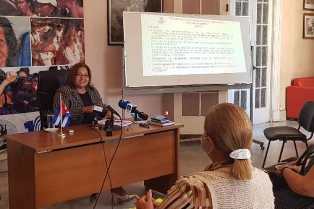 Гавана, 8 марта. По случаю Международного женского дня, правителство Кубы продемонстрировало бесспорные достижения в ведущей роли кубинских женщин в обществе, признав проблемы, с которыми они все еще сталкиваются в отношении гендерного равенства.Генеральный секретарь Федерации кубинских женщин Тереса Амарель подчеркнула обязательство правительства перед этой целью, благодаря чему была создана государственная политика, направленная на их всестороннее развитие и гарантию полного осуществления их прав.Доказательством этих успехов является то, что кубинские женщины составляют 53,22% депутатов парламента и 49% работников государственного сектора, согласно данным Национального управления статистики и информации.На острове широко признана решающая роль женской силы во время противостояния с пандемией ковид-19, представляя 69,6% тех, кто работает в здравоохранении.Они также играют важную роль в исследованиях новых лекарств и протоколов ухода, что позволило производству пяти вакцин-кандидатов, которые проходят различные фазы клинических испытаний.По словам министра иностранных дел Бруно Родригес, женщины составляют 53,5% сотрудников системы науки, инноваций и технологий, в том числе 48% кубинских ученых.Также заслуживает внимания их участие в медицинских контингентах под названием "Генри Рив", которые оказывают помощь другим странам в борьбе с ковид-19, а также их растущее вовлечение в сельскохозяйственные работы."Однако впереди еще долгий путь, поэтому в ноябре 2020 года на Кубе приняли Национальную программу по улучшению положения женщин", признала прессе Тереса Амарель.Эта правительственная инициатива, состоящая из 44 мер, позволяет устранить существующие пробелы в поисках гендерного равенства на основе таких действий, как продвижение образования через подходы, нацеленные на семьи и общины, включая государственных служащих.Кроме того, Национальная программа по улучшению положения женщин включает аспекты, связанные с государственной политикой по расширению экономических прав и возможностей женщин, облегчением работы по уходу и борьбой с гендерным насилием и формами дискриминации. (Пренса Латина)Торговая палата Кубы стремится увеличить экспорт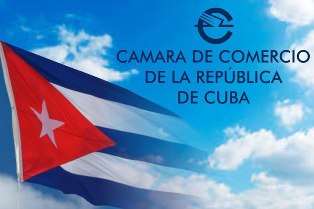 Гавана, 8 марта. Торговая палата Республики Куба стремится продвигать и диверсифицировать экспорт и иностранные инвестиции, ключевые элементы изложенной социально-экономической стратегии, заявил ее президент Антонио Каррикарте.В интервью агентству "Пренса Латина" Каррикарте подчеркнул, что перед лицом ограничений, введенных в ходе борьбы с пандемией ковид-19, в 2020 году учреждение укрепило структуру, чтобы выполнять работу виртуально.По его словам, за этот период было проведено более 50 встреч с основными компаниями-экспортерами острова для согласования стратегии и формирования конкретных программ, что сможет связать их с зарубежными странами.Они создали группу в существующих отделах Палаты, которая в настоящее время объединяет более 900 компаний, чтобы добиться более конкретного продвижения приоритетных секторов экономики.Так возникли агропромышленные отрасли, информационные технологии и коммуникации, здравоохранение, агропродовольствие, производство железа и стали и культуры, с огромным количеством возможностей для выхода на внешний рынок.Каррикарте отметил, что, несмотря на воздействие ковид-19 в 2020 году, у них было больше контактов с палатами, странами и партнерскими организациями, чем в обычный год, и всегда присутствовало осуждение экономической, торговой и финансовой блокады, введенной США, главного препятствия в развитии острова."2020 год был годом организации и прогресса на этом новом этапе, характеризовавшимся резким возрождением блокады", заверил он, ссылаясь на особое преследование внешнеторговых операций с основными продуктами, которое ощущалось в народе.Среди задач, стоящих перед институтом в 2021 году, он перечислил окончательное осуждение блокады и поиск путей смягчения ее последствий, помимо расширения экономических и коммерческих отношений организаций на существующих и других рынках.Отвечая на вопрос о процессе денежно-кредитного и валютного регулирования, которое осуществляет правительство, что установило единый обменный курс в 24 кубинских песо за один доллар, Каррикарте считает, что это имеет фундаментальное значение для экспорта."Действия по корректировке обменного курса, девальвация валюты автоматически приводят к улучшению конкурентных позиций кубинских продуктов", добавил он. (Пренса Латина)Куба подтверждает приверженность правам женщин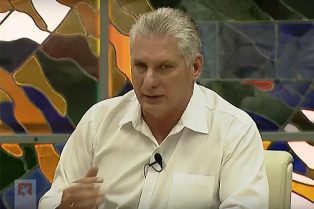 Гавана, 9 марта. Президент Кубы Мигель Диас-Канель ратифицировал приверженность своей страны обеспечению всех прав женщин по случаю Международного женского дня.В своем официальном аккаунте в Твиттере он подчеркнул, что мы «обязаны им своей жизнью и большей частью работы, которая поддерживает Революцию».Также президент предложил в Международный женский день подумать, «сколько еще мы можем сделать».В другом твите он написал, что «чудеса рождаются из таланта и усилий кубинских женщин», и поблагодарил женщин за их усилия. «Поздравления нашим дорогим женщинам, товарищам по жизни и в освободительных битвах», - написал он.Куба отмечает эту дату признанными достижениями в области лидерства в обществе и осознает проблемы, связанные с гендерным равенством.Генеральный секретарь Федерации кубинских женщин (FMC) Тереза Амарель подчеркнула приверженность правительства этой цели, продвигая государственную политику, направленную на их всестороннее развитие и гарантию полного осуществления прав женщин.По данным Национального статистического и информационного управления, среди достижений можно отметить тот факт, что кубинские женщины составляют 53,22 % депутатов парламента и 49 % работников государственного сектора.Они также играют решающую роль в борьбе с Covid-19, находясь на переднем крае борьбы с пандемией, внося свой вклад в исследования новых лекарств и протоколов ухода, и оставляя свой след в получении пяти кубинских вакцин-кандидатов против этого заболевания.Столкнувшись с проблемами, в 2020 году страна утвердила Национальную программу по улучшению положения женщин, правительственную повестку дня, состоящую из 44 мер, которые позволяют устранить существующие пробелы в поисках полного равенства. (Пренса Латина)Куба ратифицирует обязательства перед Программой устойчивого развития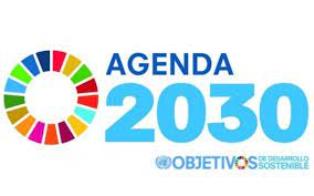 Гавана, 10 марта. Во время презентации кампании под названием "На пути к 2030 году", Куба ратифицировала свое обязательство перед выполнением Программы устойчивого развития, Организации Объединенных Наций, намеченной до 2030 года, несмотря на все трудности.По этому поводу заместитель премьер-министра Алехандро Хил заявил прессе, что страна не отказывается от Целей устойчивого развития (ЦУР) и целей, поставленных в Национальной программе экономического и социального развития (PNDES), несмотря на нынешние тяжелые условия.Программа на период до 2030 года является обязательством государства и национальным приоритетом, сказал Хил, прокомментировав, что вместе с ЦУР и PNDES они создают программу работы над стратегическим и краткосрочным планированием, отметив в Твиттере Министерства экономики и планирования.Он же министр экономики подтвердил уверенность в успехе Карибской страны, двигающейся твердым, динамичным и уверенным шагом, даже в разгар международного экономического кризиса и усиления экономической, торговой и финансовой блокады Соединенных Штатов.Кампания под названием "На пути к 2030 году" позволит сделать видимыми достижения, инициативы, действия и проблемы Кубы в достижении целей развития, указало Кубинское информационное агентство.Страна Антильских островов в рамках Организации Объединенных Наций подтвердила свою готовность реализовать Программу на период до 2030 года (утвержденную в сентябре 2015 года), ее 17 ЦУР и 169 задач с целью содействия прогрессу человечества и гармонии с природой.С этой целью учреждена национальная группа во главе Министерством экономики и финансов, к которой также принадлежат Министерства иностранных дел, внешней торговли и иностранных инвестиций, а также Национальное бюро статистики и информации.Система Организации Объединенных Наций в Гаване сопровождает усилия острова по претворению в жизнь этих программ, что выражено в недавно подписанных Новых рамках сотрудничества в целях устойчивого развития на 2020–2024 годы. (Пренса Латина)Кубинские университеты поддерживают дистанционное обучение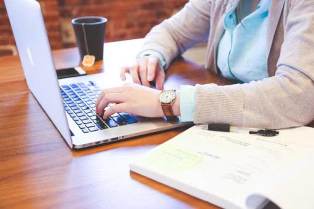 Гавана, 10 марта. Университеты Кубы делают ставку на дистанционное обучение для разработки курса 2021 года из-за сложной ситуации в стране из-за пандемии КОВИД-19.По сообщениям местных СМИ, среди приоритетов Министерства высшего образования является мониторинг корректировок академического календаря в связи с чрезвычайной ситуацией в области здравоохранения, особенно перед лицом проблемы, связанной с виртуальным подходом.Рейнальдо Веласкес, генеральный директор бакалавриата, заявил прессе, что существует "интенсивный процесс образовательных инноваций", и предупредил об интересе к укреплению связи между студентами и трудовой реальностью.Он признал сложность доступа к информационным и коммуникационным технологиям для некоторых студентов, но уточнил, что высшие учебные заведения провели диагностику возможностей каждого из них, сообщает Кубинское информационное агентство.Цель состоит в том, чтобы охватить всех, и к тем случаям, в которых это невозможно, будет применяться дифференцированный подход после восстановления присутствия в университетских аудиториях. "В конце концов, никто не останется без внимания", - подчеркнул Веласкес.Другими приоритетами Министерства высшего образования являются уточнение уровня высшего технического специалиста с коротким циклом обучения, который в настоящее время включает более 40 программ, связанных со стратегическими секторами страны, и улучшение работы муниципальных университетских подразделений.Несмотря на КОВИД-19, на Кубе в 2020 году было предоставлено 86 930 мест для приема в высшие учебные заведения, что на 22 000 больше, чем в предыдущем году.Веласкес напомнил, что начало курса 2021 года в университетах было запланировано на февраль этого года, но на некоторых территориях это невозможно до марта. (Пренса Латина)Диас-Канель: Родина и жизнь - убеждение Кубы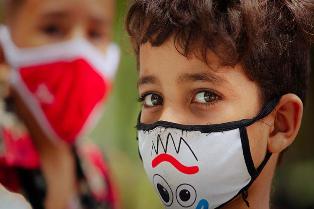 Гавана, 11 марта. Президент Кубы Мигель Диас-Канель подтвердил лозунг "Родина и жизнь" как одно из убеждений страны, выражение, придуманное историческим лидером революции Фиделем Кастро."Мы не позволим тем, кто торгует болью и нуждами людей, лишать смысла у лозунга", написал Диас-Канель в социальных сетях.Поделившись с фрагментами выступления лидера, в котором упоминается это заявление, президент Кубы настоял на выражении "Родина и жизнь" Фиделя Кастро и кубинских революционеров.В другом сообщении, распространённом в социальных сетях Диас-Канелем, подчёркивается, что пример лозунга "Родина и жизнь" - пять вакцин-кандидатов, разработанных на Карибском острове против пандемии ковид-19."Другой пример вышеупомянутого выражения является тем, что кубинское правительство провело 2 млн. 558 тысяч 296 тестов ПЦР бесплатно для населения и открыло 18 лабораторий молекулярной биологии, гарантировав больничные койки, центры изоляции, вентиляторы легких и специальное лечение для пациентов и подозреваемых", подтвердил он.По его словам, "Родина и жизнь" означает, что "ни один несовершеннолетний младше 18 лет не умер от ковид-19, и что кубинцам никогда не приходилось выбирать между вентилированием для старика или для молодого человека".Отметил, что наличие "ответственного правительства, плана развития, всеобщего и бесплатного общественного здравоохранения и организованного гражданского общества, готового мобилизоваться для общего дела".Добавил, что эта фраза также подразумевается в создании в рекордно короткие сроки группы экспертов, протоколов по уходу за подозреваемыми, больными, выздоравливающими и выздоровевшими, "что поставило Кубу в число стран с самым низким уровнем заражения и смертности в мире".Подчеркнул, что лозунг "Родина и жизнь" призван "продвигать задачу по упорядочению с её сложностями и корректировками, заботясь о судьбе каждого гражданина, выделить часть государственного бюджета на экономическую помощь артистам, деятельность которых остановлена пандемией, и не пропускать учебный год в учебном заведении и за его пределами".Другой пример, который приводит Диас-Канель в обоснованность этого выражения, - это направление в другие страны профессиональных медицинских работников высокого технического уровня и обязательство перед делом содействия противодействию санитарному кризису.В беседе со студентами 23 декабря 1999 г. Фидель Кастро заверил: "Собираюсь пользоваться фразой, не окончательной, потому что мы не должны отказываться от идеи "Родина и жизнь" или от идеи "Социализм или смерть", и скажу, как сказала молодая женщина на этой платформе: Родина и Жизнь! Жизнь для вас - это то, чего мы хотим". (Пренса Латина)Особые условия на последней фазе кубинской вакцины-кандидата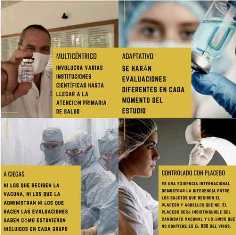 Гавана, 8 марта. С самого начала пандемии такие слова, как изоляция, кривые и маски ежедневно сопровождали нас, теперь, перед лицом III фазы "Соберана 02", кубинской вакцины-кандидата против пандемии ковид-19, используются другие условия, которые добавляются в нашу повседневную жизнь.Многоцентровой, адаптивный, двойной слепой и контролируемый через плацебо - это концепции, присущие этому новому периоду, наиболее близкому, если результаты показывают это, к достижению иммунизации против вируса SARS-Cov-2, вызывающего коронавирусную болезнь ковид-19.В случае препарата "Соберана 02" в исследовании участвуют несколько научных учреждений, и в качестве союзников будут задействованы различные санитарные субъекты на всех уровнях, поэтому оно является многоцентровым.Испытание, которое проведут в восьми муниципалитетах Гаваны, будет носить адаптивный характер, поскольку в нем будет проведено несколько оценок в разное время, чтобы определить, есть ли различия между людьми, иммунизированными новым составом, и теми, кому вводят плацебо, соединение, лишённое активного принципа.Фактически, исследование будет охарактеризовано как контролируемое плацебо, без РБД (рецептора связывающего домена), вирусного антигена, в то время как два других графика вакцинации запланированы с исследуемой молекулой.44 010 добровольцев столицы, в возрасте от 19 до 80 лет, не будут знать, какой из составов, разработанных в схемах вакцинации, они получат в любой момент, ни администраторы, ни оценщики, как предусмотрено методики клинических исследований.Для разработчиков этого кандидата из Института вакцин Финлей и регулирующих органов цель исследования - оценка эффективности продукта, а также предотвращение симптоматических заболеваний, вызванных SARS-Cov-2 и, в свою очередь, предотвратить заражение.По мнению исследователей, это особые условия, которые необходимо продемонстрировать, поскольку будущая вакцина должна быть эффективной в предотвращении болезней и инфекций.Через месяц они стремятся ввести первую дозу для добровольцев, для чего 30 клинических центров и 48 подготовлены для применения продукта. (Пренса Латина)Куба начинает III фазу кандидата Соберана 02 против Ковид -19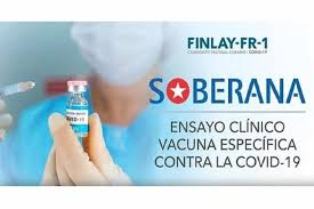 Гавана, 9 марта. Вакцинация, соответствующая III фазе клинических испытаний кандидата Soberana 02 против Covid-19, началась с понедельника более в 30 центрах кубинской столицы.Об этом сообщил в своем официальном аккаунте в Твиттере руководитель проекта Finlay Institute (IFV) и подчеркнул, что на этом этапе студенты Гаванского университета и Технологического университета Хосе Антонио Эчеверриа будут поддерживать обработку данных.«Вакцинация фазы III Soberana 02 начинается полным ходом ... о первых вакцинированных уже сообщается. Мы победим», - говорят ученые IFV в соцсети.Директор по исследованиям Института Финляй Дагмар Гарсия недавно объяснила, что из-за большого числа добровольцев (44 тысячи 10) и положительных результатов на предыдущих клинических стадиях III фаза вакцинации Soberana 02 является беспрецедентной в истории вакцинации на Кубе.Среди задач исследования - оценить эффективность продукта для предотвращения симптоматического заболевания и, кроме того, предохраняет переход человека в тяжелые формы заболевания или от смерти.Многоцентровый, адаптивный, двойной слепой и плацебо-контролируемый - неотъемлемые характеристики этого нового периода, наиболее близкого, если результаты показывают это, к достижению иммунизации на Кубе против вируса SARS-CoV-2, вызывающего болезнь.Среди добровольцев люди в возрасте от 19 до 80 лет, для которых готовы соответствующие 320 000 доз, предназначенные для восьми муниципалитетов Гаваны.Среди общих этапов процесса - проверка критериев включения с информированного согласия и непрерывность нежелательных явлений в течение одного часа после инъекции, отметила главный исследователь клинического исследования Мария Евгения Толедо.«Добровольцы будут находиться под наблюдением до тех пор, пока не пройдет 28 дней между одной дозой и следующей», - сказала Толедо.В этот период будут исключены беременные, послеродовые или кормящие грудью женщины, больные раком или декомпенсированными хроническими заболеваниями, ограничивающими вакцинацию.Ни люди с татуировками в области дельтовидной мышцы на обеих руках, ни люди с ВИЧ, вирусная нагрузка которых поддается обнаружению, ни субъекты с острой лихорадкой или инфекционным заболеванием в течение семи дней до введения вакцины или во время ее применения.Ученые IFV указали, что возможная продолжительность исследования составит 90 дней с момента введения последней дозы, хотя это время не является точным.По полученным результатам можно будет перейти к экстренной вакцинации. Soberana 02 - одна из 24 субъединичных вакцин, разрабатываемых в мире, которая присоединяется к группе из 16 вакцин, проходящих в настоящее время III стадию испытаний. (Пренса Латина)ПАОЗ высоко оценивает борьбу с пандемией на Кубе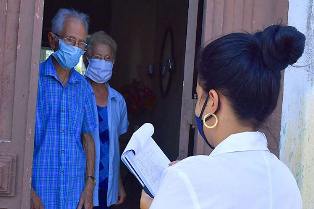 Гавана, 11 марта. Представитель ПАОЗ / ВОЗ на Кубе Хосе Мойя назвал межотраслевой правительственную программу по борьбе с пандемией ковид-19, инициативу, направленную на профилактику и постоянный мониторинг, спустя год после выявления первых случаев заболевания.Ссылаясь на отчёт, составленный о распространении болезни на острове, он сказал в заявлениях агентству "Пренса Латина", что план представляет несколько факторов, включая участие всех: от правительства до органов здравоохранения, среди других секторов.Это видение обеспечивало постоянное наблюдение за внесением необходимых корректировок, а также раннее выявление случаев под наблюдением первичной медико-санитарной помощи, что он считает фундаментальным.Под превентивным руководством национального директора эпидемиологии Франсиско Дурана Куба может ежедневно, с марта 2020 года, знать, что происходит с этим заболеванием."Карибский остров с самого начала установил в качестве обязательного использование медицинских масок в то время, когда мир усомнился в их актуальности", напомнил представитель Панамериканской организации здравоохранения (ПАОЗ) на Кубе.По его словам, после объяснения причин увеличения числа случаев было необходимо принять другие меры: физическое дистанцирование или повышение гигиены рук для контроля передачи."С декабря, после открытия международных рейсов, выросло число инфекций, как произошло в любой точке мира, что увеличило передачу, которая сейчас имеет средний показатель около 800 ежедневных случаев", пояснил он."Управление болезнью возможно благодаря усилиям системы здравоохранения, которая является универсальной, бесплатной и доступной для всех, что придает прочность мерам реагирования на пандемию, как в больницах, так и в общинах.Отвечая на вопрос о начале III фазы клинических испытаний первой вакцины-кандидата Кубы против ковид-19, он подчеркнул научный потенциал острова.В понедельник началась III фаза испытания на людях вакцины-кандидата под названием "Соберана 02", самого передового проекта по борьбе с ковид-19, в котором участвуют 44 010 добровольцев, чтобы продемонстрировать эффективность препарата.Куба сообщает, что за последние часы 58 379 случаев ковид-19, из которых 53 450 выздоровели и 357 умерли. (Пренса Латина)Новая система диагностики заболеваний на Кубе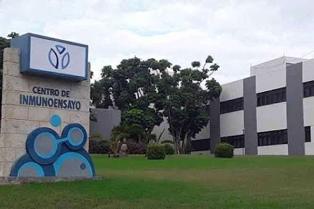 Гавана, 11 марта. Центр иммуноанализа Кубы сообщил, что на Карибском острове есть новая ультрамикроаналитическая система, которая позволяет обнаруживать несколько заболеваний на ранней стадии, включая ковид-19, стало известно сегодня.Эта технология, которая называется SUMA, может служить поддержкой при наблюдении за эволюционными случаями с пятого дня после первого теста ПЦР (Полимеразной цепной реакции) у пациентов, пораженных вирусом SARS-CoV-2, вызывающим ковид-19."Система Umelisa SARS COV-2 IgG, которая будет использоваться для диагностики людей с подозрением на инфекцию, завершила внешнюю оценку с очень хорошими результатами в Институте тропической медицины имени Педро Кури", заявили местные СМИ."Благодаря технологии SUMA будет поддерживаться диагностика нового коронавируса, а также наблюдение за эволюционными случаями с пятого дня после первого теста ПЦР", говорится в сообщении Центра иммуноанализа, цитируемом национальной газетой "Гранма".Новая система способна обнаруживать антитела типа IgG в образцах сыворотки или плазмы, для чего она использует синтетические пептиды из иммунодоминантных областей вируса (сегментов вирусных белков, на которых развивается иммунный ответ инфицированного человека).Эти фрагменты были синтезированы группой исследователей из Центра иммуноанализа и Центра генной инженерии и биотехнологии в сотрудничестве с Министерством здравоохранения Кубы. (Пренса Латина)Сербия и Куба за более тесное сотрудничество в образовании и науке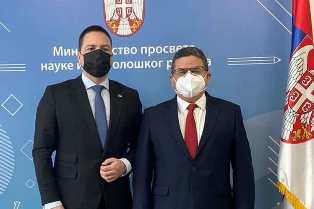 Белград, 8 марта. Сербия и Куба подчеркнули позитивное состояние двусторонних отношений и согласились, что это составляет хорошую основу для более широкого обмена в образовании и науке.Первый вице-президент правительства Сербии и министр образования, науки и технологического развития Бранко Ружич и кубинский посол Густаво Триста дель Тодо выразили эту позицию и высказались за использование существующих возможностей.Высокопоставленное лицо принял главу кубинской дипломатической миссии в Белграде, и в ходе бесед они провели анализ связей между двумя странами и возможных сфер их развития.Ружич сообщил, что сербская сторона в ближайшее время представит кубинской стороне конкретное предложение о сотрудничестве, которое придаст преемственности соглашению, подписанному в 2010 году.Триста дель Тодо рассказал его коллеге подробности о кубинских расследованиях, что позволило работать над пятью вакцинами-кандидатами против пандемии ковид-19 в рамках действий по борьбе с пандемией.В ходе беседы также вице-президент Социалистической партии в Сербии напомнил об участии в XIV Всемирном фестивале молодежи и студентов в Гаване в 1997 году в качестве члена югославской делегации и лидера молодежной организации.45-летний Ружич - выпускник факультета политологии Белградского университета и имеет долгую историю как лидер Социалистической партии, в том числе ее молодежной организации. (Пренса Латина)Куба отклоняет рассматривать наемников как правозащитников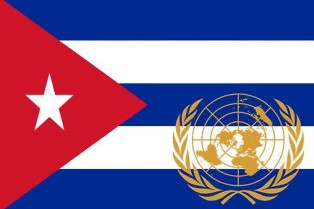 Женева, 9 марта. Постоянный представитель Кубы в ООН-Женева Хуан Антонио Кинтанилья отклонил присуждение квалификации правозащитников преступникам и наемникам, служащим иностранным державам.Выступая по видеоконференции на форуме 46-й сессии Совета по правам человека Организации Объединенных Наций, которая в этот понедельник начала свою третью неделю, кубинский посол подчеркнул, что такое благородное определение не должно использоваться для этих лиц.«Это извращает категорию правозащитников и является оскорблением памяти тех, кто рискует и погибает во всем мире за свою работу в области прав человека», сказал он в интерактивном диалоге на эту тему.Вызывает беспокойство тот факт, что система прав человека ООН используется некоторыми организациями или отдельными лицами для легитимации политически мотивированных кампаний по манипуляциям.По словам Кинтанильи, обладатели мандатов, должным образом проинформированные Секретариатом, должны тщательно проверять информацию, которую они получают, и не выносить оценочных суждений, а тем более, без получения аргументов всех сторон.На протяжении десятилетий наемники и люди, осужденные за общеуголовные преступления, использовались в качестве передовых из Майами, США, для продвижения кампаний против острова и создания нестабильности, продвигая их как защитников прав человека.На форуме Мэри Лолор, специальный докладчик по вопросу о положении правозащитников, представила свой доклад - документ, который постоянный представитель Кубы считает носителем тревожной реальности.В отношении Кубы, отметил он, тысячи людей, которые ежедневно защищают права человека в различных сферах, пользуются полной поддержкой и признанием государства.Кинтанилья подтвердил приверженность своей страны сотрудничеству с Докладчиком и готовность острова помочь в рамках мандата преодолеть недостатки и ошибки, которые в прошлом препятствовали его работе и репутации. (Пренса Латина)В Канаде просят о присутствии кубинских врачей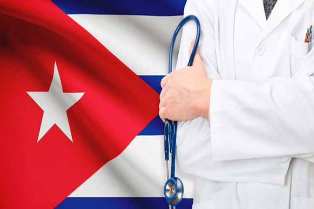 Оттава, 9 марта. Около двух тысяч граждан Канады обратились к премьер-министру Джастину Трюдо с просьбой о присутствии кубинских врачей для борьбы с Covid-19.30 марта 2020 года Оттава отклонила запрос коренных организаций страны, живущих в наихудших условиях жизни, о помощи кубинской медицинской бригады, подготовленной к пандемии.Подписавшие петицию отмечают, что это нужно сделать немедленно, поручив представителю Канады в ООН послу Бобу Рэю высказаться о замечательном медицинском интернационализме Кубы.Заявление о том, что «нужно извлечь много уроков из фактов, как Куба лечила (и планирует лечить) глобальную эпидемию коронавируса».В своих аргументах заявители указали, что с весны прошлого года кубинские медицинские бригады вылечили более миллиона пациентов, инфицированных коронавирусом, в 40 странах на четырех континентах.Они также рассмотрели аргументы в пользу популярного выдвижения кубинских врачей на Нобелевскую премию мира 2021 года, за ними последовали 50 других номинаций со всего мира.В тексте перечислен ряд причин, по которым канадская система здравоохранения в настоящее время слабее и защищает население меньше, чем должна.В нем уточняется, что в течение 15 лет Куба подготовила тысячи специализированных врачей, способных быстро перемещаться по миру, что она и сделала в ответ на Covid-19.Дополнительная поддержка со стороны кубинских врачей и медсестер, подготовленных для борьбы с пандемией, могла бы минимизировать «выгорание» и помочь спасти канадские жизни, особенно в изолированных общинах коренных народов, подчеркивают просители.По их мнению, появление новых вариантов коронавируса ставит вопрос о своевременной кубинской поддержке наших перегруженных медицинских работников.В письме к Трюдо выражается сожаление по поводу того, что в стране нет государственной фармацевтической компании, а на Кубе есть местные компании, работающие над пятью кандидатами на вакцины против коронавируса. Кроме того, после вакцинации жителей страны Куба делится миллионами дешевых доз со странами Карибского бассейна и Латинской Америки.В тексте говорится, что посол Канады в ООН должен сказать о выдающихся глобальных усилиях кубинского медицинского интернационализма в эти трудные времена. (Пренса Латина)Перуанский министр проявляет интерес к кубинским вакцинам против Ковид -19Лима, 9 марта. Министр здравоохранения Перу Оскар Угарте сегодня выразил интерес к кубинской вакцине Soberana 02 против Covid-19 и приветствовал объявление о том, что в ближайшие месяцы она может быть доступна на международном уровне.Угарте затронул этот вопрос в связи с вопросом журналиста Николаса Лукара по радио и телевидению Exitosa об упомянутом выше заявлении, сделанном в прошлую субботу директором Института исследований и производства вакцин Финляй Висенте Вересом в интервью изданию.«Мы знаем качество производимых Кубой продуктов: лекарств и вакцин», - сказал министр, добавив, что «с полной уверенностью начнутся переговоры с кубинцами» о приобретении Sovereign 02.Отметил, что Куба «производит не одну, а до двух или трех разных вакцин, и это прекрасно». «Перу открыто для всех переговоров», чтобы гарантировать основную цель получения необходимого количества вакцин с гарантией, качеством и возможностями. (Пренса Латина)Куба и Венесуэла оценивают проблемы двустороннего сотрудничества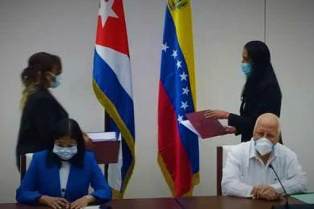 Гавана, 10 марта (Пренса Латина) Представители Кубы и Венесуэлы на XXI заседании Межправительственной комиссии Соглашения о всеобъемлющем сотрудничестве оценили проблемы двустороннего сотрудничества в 2021 году и ход реализации проектов.От Карибской страны делегацию возглавлял вице-премьер-министр Рикардо Кабрисас, а от Боливарианской Республики - исполнительный вице-президент Дельси Родригес, которая также рассмотрела текущую политическую ситуацию и проблемы, связанные с конфронтацией КОВИД-19, сообщает МИД острова.Встреча направлена на координацию действий между обеими странами для достижения целей, изложенных в Национальном плане экономического и социального развития до 2030 года, в случае острова; и План "Родина до 2025 года", а также Программа сопротивления и развития Венесуэлы.Согласно ноте кубинского Министерства иностранных дел, стороны подписали межправительственное соглашение по агропродовольственным вопросам и другое - о расширении и всестороннем использовании пастбищных культур и белковых растений, таких как моринга, титония и морейра.Перед встречей члены Технического секретариата двух стран провели несколько обменов, в ходе которых изложили приоритеты и условия, которые были подтверждены в подписанном протоколе.Кубинский министр внешней торговли и иностранных инвестиций Родриго Мальмьерка; энергетики и шахт Ливана Арронте; по науке, технологиям и окружающей среде, Эльба Роса Перес; представитель Министерства сельского хозяйства Густаво Родригес и представитель отдела строительства Рене Меса представляли делегацию Карибской страны.С венесуэльской стороны участвовали: министр народной власти по науке и технологиям Габриэла Хименес и по продуктивному сельскому хозяйству и земельным ресурсам Вильмар Кастро; а также заместитель министра иностранных дел Рауль Ли, технический секретарь, и Адан Чавес, посол на Кубе. (Пренса Латина)Турция отмечает достижения Кубы в разработке вакцины против коронавируса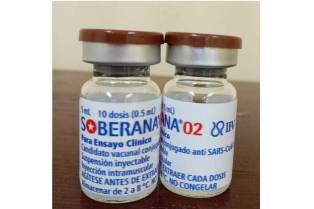 Анкара, 10 марта. Сегодня турецкие СМИ подчеркнули прогресс кубинского кандидата на вакцину "Соберана 02", которая обещает стать первым препаратом латиноамериканской страны против КОВИД-19.Информационное агентство Anadolu и Турецкая радио- и телевизионная корпорация (TRT) осветили на испанском языке начало третьей фазы клинических испытаний этого препарата и отметили, что вакцина острова также принесет пользу другим государствам.Оба СМИ признали биофармацевтическую разработку крупнейшего из Антильских островов, что позволило создать пять вакцин-кандидатов для борьбы с коронавирусом SARS-CoV-2.И Anadolu, и TRT указали на важность "Соберана 02 ", одной из 24 вакцин, которые разрабатываются в мире, и одной из 16 вакцин, которые находятся на третьем этапе своих исследований.Они также отметили, что Куба добивается прогресса в разработке Abdala, кандидата, близкого к началу последней фазы испытаний, и SoberanaPlus, предназначенной для выздоравливающих пациентов и для усиления ранее существовавшего иммунного ответа у тех, кто вакцинирован другими биотехнологическими препаратами.Они также указали, что цель Кубы - произвести в 2021 году 100 миллионов доз, которых достаточно для иммунизации своих граждан и граждан других заинтересованных стран.Недавно директор по исследованиям кубинского института "Финлай" Дагмар Гарсия объяснила, что из-за большого количества добровольцев (44 тысячи 10) и положительных результатов на предыдущих клинических стадиях III фаза "Соберана 02" является беспрецедентной в истории прививок на острове.Среди задач исследования - оценить эффективность продукта для предотвращения симптоматического заболевания и предотвращения перехода человека в тяжелые формы заболевания или смерти.Возможная продолжительность испытаний составит 90 дней с момента введения последней дозы для третьей группы, и на основании полученных результатов можно будет перейти к экстренной вакцинации. (Пренса Латина)Куба подтверждает солидарность с экс-президентом Бразилии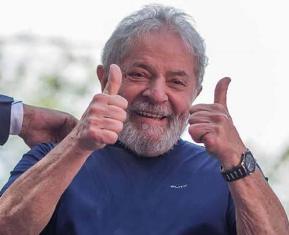 Гавана, 11 марта. Министр иностранных дел Кубы Бруно Родригес выразил поддержку и солидарность с экс-президентом Бразилии Луисом Инасиу Лулой да Силва, приговор которого недавно был отменен."Миллионы кубинцев прислали их подписи и сопровождали его в эти месяцы, мы всегда были уверены в его невиновности", написал министр иностранных дел в социальных сетях.Во вторник президент Карибского острова Мигель Диас-Канель отпраздновал оправдательный приговор Лулы по делу в операции "Лава Ято".В сообщении говорится, что оправдательный приговор подтверждает, сколько эксцессов и злоупотреблений совершается в отношении латиноамериканских левых членов.Вчера экс-президент Бразилии поблагодарил кубинский народ Кубы за требование его освобождения в течение 580 дней, которые он провел в политической тюрьме с 2019 года.Кубинское правительство передало в руки основателю Партии трудящихся 2 млн. 61 тысяч 565 кубинских подписей в рамках кампании "Свободный Лула", когда он был заключен в тюрьму в южном городе Куритиба.В понедельник судья Верховного федерального суда Бразилии Эдсон Фачин признал недействительными приговоры, вынесенные против лидера судьей штата Парана.С этой решимостью Лула восстанавливает политические права и может баллотироваться на президентских выборах 2022 года. (Пренса Латина)Экономическая и торговая блокада США против КубыИсполняется четверть века удушающего кубинскую экономику закона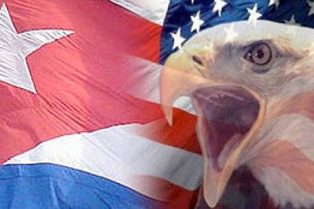 Гавана, 12 марта. Через 25 лет после его подписания Американский закон о свободе и демократической солидарности Кубы, или как его называют Хелмс-Бертон, сохраняет свои намерения экономически задушить Кубу и сделать ее развитие невозможным.Об этом заявил президент карибской страны Мигель Диас-Канель, осудивший до активации Раздела III постановления в мае 2019 года в Твиттере, что североамериканское законодательство атакует суверенитет третьих стран и пытается разрушить кубинскую революцию.Подписанный 12 марта 1996 года президентом США Уильямом Клинтоном (1993-2001), Закон Хелмса-Бертона с самого начала был направлен на интернационализацию экономической, торговой и финансовой блокады, введенной Соединенными Штатами против острова.Экстерриториальность в его применении является одним из вопросов, который нарушает многочисленные нормы международного права, касающиеся политических и экономических отношений.Несколько стран и международных организаций выступили с заявлениями с осуждением по этому поводу, в том числе Движение неприсоединившихся стран, Сообщество карибских государств и члены Европейского союза.Одним из разделов, вызывающих наибольшее сопротивление, является Раздел III правил, поскольку он позволяет подавать иски в суды США против физических или юридических лиц, которые осуществляют операции с американской недвижимостью, национализированной Кубой после января 1959 года.Несколько компаний, таких как Meliá Hotels International S.A., MSC Cruise S.A. и Norwegian Cruise Line участвовали в судебных процессах, которые позже были отклонены.Хотя, по данным Экономического и коммерческого совета США и Кубы, в первый год подачи заявки больше всего пострадали северные компании.Этот факт, а также то, что количество поданных исков было намного меньше, чем ожидалось, побудили таких людей, как Джон Беллинджер, юрисконсульт Госдепартамента в период президентства Джорджа Буша (2001-2009 гг.), рассмотреть вопрос об активации III Раздела как провал.Но помимо количественного, сдерживающий и устрашающий эффект политики Вашингтона имел отрицательное сальдо для Кубы, что отражено в отчете Генеральной Ассамблее Организации Объединенных Наций о влиянии блокады в период с марта 2019 года по апрель 2020 года.Отменены коммерческие операции, кооперация и иностранные инвестиционные проекты, находившиеся на разном уровне развития; и это также отразилось на банковско-финансовых учреждениях, которые отказываются работать с кубинскими организациями, опасаясь санкций.Четверть века спустя закон Хелмса-Бертона продолжает оказывать давление на экономику острова, но его применение, по словам Диас-Канеля, «не остановит кубинское развитие». (Пренса Латина)Мероприятия против блокады Кубы проходят во ФранцииПариж, 13 марта Ассоциация Франция-Куба объявила сегодня о запланированных на 27 марта мероприятиях по борьбе с экономической, торговой и финансовой блокадой Соединенных Штатов, объявляя о караване, который канал "Европа" направляет на Кубу.Обращаясь к другим организациям солидарности и дружбы с крупнейшими из Антильских островов, Ассоциация уточнила, что в крупных городах, таких как Париж, Лилль и Тулуза, пройдут мобилизации, чтобы осудить осаду, введенную Вашингтоном 60 лет назад, с учетом ситуации на каждой территории и ограничения из-за КОВИД-19.В мероприятиях, которые пройдут на открытом воздухе, будет зачитано заявление, которое будет транслироваться в прямом эфире и в социальных сетях.В конце февраля канал "Европа" выступил с призывом к глобальному каравану против блокады, запланированному на 27 и 28 марта, в день, когда ожидается, велосипеды и автомобили будут выходить на улицы, подниматься в горы, митинги, сообщения в социальных сетях и других инициативах.Президент Ассоциации, Дидье Филипп, сказал агентству "Пренса Латина", что мобилизация в Париже будет включать музыку, баннеры и выступления в знак отказа от политики, которую он назвал геноцидной.По мнению Филиппа, эта блокада представляет собой цель Вашингтона осуществить мировую гегемонию, основанную на его экономической и военной мощи, неприемлемую позицию, игнорируя право народов на суверенитет и самоопределение. (Пренса Латина)Заместитель Министра иностранных дел России принял Посла КубыМосква, 3 марта 2021 г. - Заместитель Министра иностранных дел Российской Федерации Александр Панкин принял в штаб-квартире МИД Посла Республики Куба, Хулио Гармендия Пенья.В ходе теплой встречи была подтверждена неизменная позиция России, осуждающая экономическую, торговую и финансовую блокаду, введенную США против Кубы, также было отмечено отличное сотрудничество наших стран в ООН и на других международных площадках по различным вопросам многосторонней повестки дня, был подчеркнут высокий уровень совпадения подходов по ним.Кроме того, оба дипломата обменялись мнениями по другим аспектам двусторонних отношений и региональных и международных событий, включая участие Кубы в качестве государства-наблюдателя в Евразийском экономическом союзе.Вместе с заместителем Министра на встрече присутствовал заместитель директора латиноамериканского департамента МИД России, Николай Софинский, Посла Республики Куба сопровождал заместитель Главы кубинской Миссии, Маркос Ф. Ласо Вильтрес. (Сайт Посольства Кубы в России)Первый выпуск из России программы «Европа для Кубы» в интернетеМосква, 4 марта 2021 г.- Выступлением Посла Республики Куба в Российской Федерации, Хулио Гармендия Пенья, ознаменовалась первая трансляция проекта «Европа для Кубы» на канале YouTube, реализуемого российским Комитетом борьбы за ликвидацию блокады Кубы.Дипломат выразил признательность за инициативу и поблагодарил всех людей, солидарных с Карибским островом.Он также обратил внимание на непрекращающуюся и решительную поддержку этих организаций в борьбе с враждебной политикой, оказывающей серьезное влияние на жизнь всех кубинцев, включая женщин, - тема, на которой он сосредоточил свое выступление в преддверии 8 Марта, так как первый выпуск этой программы называется «У Революции женское лицо».Г-н Гармендия Пенья рассказал о роли женщин в Кубинской Революции и представил новые данные об их участии в различных сферах социальной и политической жизни нашей страны.На встрече выступили представители различных движений и ассоциаций солидарности с островом в России, Сербии, Испании, Франции, Северной Ирландии и Италии.Активисты прокомментировали инициативы, предпринимаемые их различными группами в поддержку Кубы и против политики геноцида Соединенных Штатов в отношении самого крупного острова среди Больших Антильских островов.Информационное агентство «Спутник» опубликовало накануне интервью с вице-президентом Российского общества дружбы с Кубой Еленой Ложкиной, выступающей в качестве координатора проекта «Европа для Кубы» в России. (Сайт Посольства Кубы в России)ГлавноеНовости о коронавирусеМеждународные отношенияДвусторонние отношения